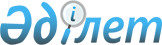 О тарифах на перевозки грузов железнодорожным транспортом акционерным обществом "Испат Кармет"
					
			Утративший силу
			
			
		
					Постановление Правительства Республики Казахстан от 19 июня 1998 г. N 566 Утратило силу - постановлением Правительства РК от 31 марта 2000 г. N 485 ~P000485



        В целях повышения конкурентоспособности карагандинского угля, а
также оздоровления экологической обстановки в городе Темиртау
Правительство Республики Казахстан постановляет:




          1. Комитету по регулированию естественных монополий и защите
конкуренций Министерства энергетики, индустрии и торговли Республики
Казахстан совместно с Республиканским государственным предприятием
"Казахстан темир жолы" в установленном законодательством порядке
принять необходимые меры по установлению для акционерного общества
"Испат Кармет" скидок по тарифам на перевозки грузов железнодорожным
транспортом:




          в размере 30% при перевозке угля в Россию через станцию Тобол;




          в размере 50% при перевозке минеральных отходов
(гранулированный шлак, угольный шлам, колошниковая пыль
железосодержащий шлам, металлургический шлак, шлаковый щебень).
<*>



          Сноска. В пункт 1 внесены изменения - постановлением Правительства РК 
от 10 июля 1998 г. N 655  
 P980655_ 
 .




          2. Министерству транспорта и коммуникаций совместно с
Министерством энергетики, индустрии и торговли Республики Казахстан
обеспечить:




          осуществление ежеквартального контроля за объемами отгружаемой
акционерным обществом "Испат Кармет" продукции, по которой
предоставляются тарифные льготы;




          анализ влияния предоставляемых скидок на конкурентоспособность
карагандинского угля на российском рынке и по результатам анализа
вносить свои предложения об их изменении или отмене.





     Премьер-Министр
  Республики Казахстан


					© 2012. РГП на ПХВ «Институт законодательства и правовой информации Республики Казахстан» Министерства юстиции Республики Казахстан
				